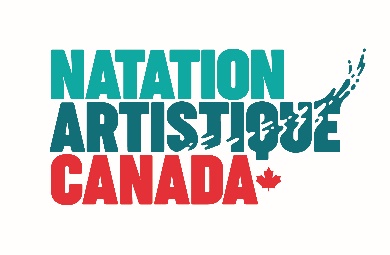 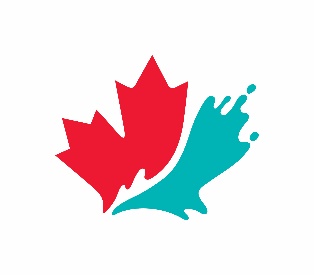 Conseil d’administrationFormulaire de mise en candidature – juillet 2019ÉLECTIONS SEPTEMBRE 2019Les succès remarquables des équipes de natation artistique du Canada découlent d’une base importante de membres et de la qualité de la programmation de Natation Artistique Canada (NAC), l’organisme directeur du sport au Canada. NAC est à la recherche de candidats qualifiés, intéressés à rejoindre le conseil d’administration afin de contribuer à la bonne direction de l’organisation.Le conseil d’administration tient environ une rencontre mensuelle ou selon les besoins. Les rencontres ont lieu par téléphone ou en personne. Lors de l’assemblée générale annuelle du 14 septembre 2019, les membres votants de NAC éliront 2 administrateurs pour un mandat de 2 ans et 2 administrateurs pour un mandat de 3 ans.CANDIDATURESLes personnes intéressées à joindre le conseil d’administration de NAC doivent remplir le formulaire de mise en candidature et joindre un bref curriculum vitae. Une courte déclaration d’intérêt expliquant vos motivations à poser votre candidature, vos objectifs personnels et la contribution que vous pensez apporter à l’organisation si vous êtes élus.Suite à des consultations auprès du conseil d’administration et de partenaires, le Comité de nomination recherche des candidats dont le profil permettrait la croissance de NAC. Les domaines de compétences et d’expertise recherchés sont les suivants :FinanceTechnologieCommunicationsGestion du changementRelations avec les anciens et philanthropieGouvernance et expérience de conseil d’administrationExpérience et connaissance dans de multiple niveaux de la natation artistique (haute performance, club, organisation provinciale, enseignant...)L’article 28.5 des Règlements généraux stipule qu’il ne peut y avoir plus de deux administrateurs résidant dans la même province ou territoire.NAC a à cœur de constituer un conseil qualifié et diversifié, à l’image de la société canadienne et de notre communauté sportive.La candidature doit être appuyée par un membre en règle de Natation Artistique Canada. Le formulaire de candidature dûment rempli (exception faite des coordonnées) sera soumis aux délégués votants avant l’Assemblée annuelle.PROCESSUSLe Comité de nomination examinera toutes les candidatures reçues afin de s’assurer qu’elles rencontrent les exigences minimales requises par la loi pour un administrateur (un individu, de plus de 18 ans, capable et non failli).Les candidatures seront alors évaluées en fonction des compétences, expertises et diversité recherchées, tel que mentionné ci-dessus. Le comité de nomination constituera une liste des candidats recommandés et des candidats qualifiés.LES FORMULAIRES DE MISE EN CANDIDATURE (APPUYÉE OU NON) DOIVENT ÊTRE DÉPOSÉS AU BUREAU NATIONAL DE NATATION ARTISTIQUE CANADA (À L’ATTENTION DE LA CHEF DE LA DIRECTION, jackie@artisticswimming.ca) AU PLUS TARD LE 14 AOÛT 2019 (17h00).Note : Nous remercions toutes les personnes proposées et les candidats de leur intérêt; cependant, nous communiquerons uniquement avec les personnes retenues pour une entrevue.Coordonnées du candidat ou de la personne proposéeConseil d’administration  Formulaire de mise en candidature – juillet 2019Renseignements personnelsExpérience professionnelle – Listez et décrivez brièvement les principaux emplois que vous avez occupés.Expérience/historique à titre d’administrateur bénévole – Listez les conseils et comités sur lesquels vous avez siégé et soulignez vos principaux accomplissements.Forces et compétences – Nommez trois grandes forces qui vous permettront de contribuer aux travaux du Conseil d’administration de Natation Artistique Canada, et indiquez pourquoi (faites référence aux compétences et qualités énoncées dans l’appel de candidatures).Gouvernance – D’après vous, quelles sont les fonctions les plus importantes du Conseil d’administration de Natation Artistique Canada?Loi canadienne sur les organisations à but non lucratif : Conformément aux exigences de l’article 126 de la Loi canadienne sur les organisations à but non lucratif, je déclare que :Je certifie par la présente que les renseignements fournis sont exacts et véridiques.___________________________________________________________Signature du candidat_     _________________		     _____________________	     ___________________Nom personne proposée/           	Signature		                              Datecandidat (caractères d’imprimerie)	     __________________   		      ______________________   	     ___________________Nom du témoin                          		Signature du témoin                        	DateNote aux personnes proposées et aux candidats : Pour être éligible au Conseil d’administration de Natation Artistique Canada, vous devez être Déclarant inscrit et en règle de Natation Artistique Canada. Si vous n’êtes pas membre inscrit, veuillez joindre un chèque de 9$ au nom de Natation Artistique Canada pour devenir membre inscrit associé.Renseignements sur l’auteur de la proposition de candidature et autorisation :Par la présente, je propose et j’appuie la candidature de __     ________________________________ 							        (Nom de la personne proposée/du candidat)pour l’élection au Conseil d’administration de Natation Artistique Canada dans le cadre de l’Assemblée générale 2019.     _________________   		     _______________________          ___________________Membre inscrit de Natation   	Signature                                               	DateArtistique Canada quipropose la candidature				NomAdresseTéléphone cellulaireTéléphone domicileCourriel Comptes médias sociauxNomProvince de résidenceSexe (optionnel)Homme             Femme        Désignations professionnellesCritères de diversité (optionnel)Emploi principalJ’ai plus de 18 ansOUI     NON     Je n’ai pas le statut de failli OUI     NON     Je n’ai pas été déclaré incapable par un tribunal au Canada ou à l’étrangerOUI     NON     Je suis membre inscrit de Natation Artistique CanadaOUI     NON     